Association Nationale des Membres de l’Ordre National du MériteHôtel national des Invalides – 129 rue de Grenelle -75700 PARIS CEDEX 07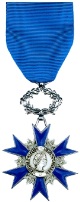 Section départementale ANMONM 22   Présidente : Danielle Cappella   adresse : 1, Les Baudry   22400 Saint-AlbanANMONM22presidente@gmx.fr      DOSSIER DE CANDIDATURE – catégorie « prix collectif »    POUR LE PRIX DEPARTEMENTAL DU CIVISME POUR LA JEUNESSE  COTES D’ARMOR   ANNÉE 2019-2020Extraits du règlement :Le prix du civisme pour la jeunesse a pour but de récompenser des actes de civisme notoires  « de COURAGE et d’ACTIONS HÉROIQUES, d’ALTRUISME, de DÉVOUEMENT, de GÉNÉROSITÉ, SOLIDARITÉ, BÉNEVOLAT, ainsi que de DEVOIR de MÉMOIRE. » Actes individuels, ou actes collectifs accomplis par un jeune, garçon ou fille, ou un groupe de jeunes, âgés de moins de dix-huit ans lors de la réalisation de l’action.La Commission nationale du Prix du Civisme, chargée de l’attribution des Prix nationaux du Civisme, et gardienne de son règlement, se réunit pour décerner les prix nationaux, choisis parmi les dossiers des Prix départementaux envoyés par les Sections.Dossier à retourner à  ANMONM 22   adresse : 1, Les Baudry   22400 Saint-AlbanPour le : 20 mars 2020CANDIDATS/ Prix collectifIdentité du groupe (noms, prénoms) : …………………………………………………………….…………………………………………………………………………………………………… ……………………………………………………………………………………………………Liens (fratrie…) ………………………………………………………………………………….Activité (scolaire ou autre) : …………………………………………………….................................Adresse(s) (parents) : ………………………………………………………………………………………………………………………………………………………………………………………………………………………………………………………………………………………………………………………………………………………Téléphone (parents) : ……………………… Mél. (éventuel) : …………….……… @ ……………..……..Téléphone (parents) : ……………………… Mél. (éventuel) : …………….……… @ ……………..……..Téléphone (parents) : ……………………… Mél. (éventuel) : …………….……… @ ……………..……..Ou bien adresse et téléphone du responsable du groupe (à préciser) : ……………………………………….………………………………………………………………………………………………………………………………………………………………………………………………………………………………Pièces obligatoires jointes :	Copies du livret de famille ou copies de la carte d’identité	Pièces facultatives jointes :	(coupures de presse, attestations, témoignages,….)	1/2EXPOSE DES FAITS AYANT JUSTIFIE LA CANDIDATURE DU GROUPE AU PRIX DEPARTEMENTAL(Circonstances, date, lieu,…)AVIS DU JURYDossier sélectionné		Priorité :		1	2	3	4	5	Dossier non sélectionné		Motif :Dossier sélectionné pour le prix national		Priorité :	1	2	3	4	5	Date et visa du président du jury :2/2